Об утверждении перечня кодов целевых субсидий, предоставляемых бюджетным и автономным учреждениям МОГО «Ухта» в соответствии с абзацем вторым пункта 1 статьи 78.1 и пунктом 1 статьи 78.2 Бюджетного кодекса Российской Федерации, на 2022 год и плановый период 2023 и 2024 годовВ соответствии с приказом Финансового управления администрации МОГО «Ухта» от 03 декабря 2018 года № 202 «Об утверждении порядка санкционирования расходов бюджетных и автономных учреждений МОГО «Ухта», лицевые счета которых открыты в Управлении Федерального казначейства по Республике Коми, источником финансового обеспечения которых являются субсидии, полученные в соответствии с абзацем вторым пункта 1 статьи 78.1 и пунктом 1 статьи 78.2 Бюджетного кодекса Российской Федерации», приказываю:Утвердить перечень кодов целевых субсидий, предоставляемых бюджетным и автономным учреждениям МОГО «Ухта» в соответствии с абзацем вторым пункта 1 статьи 78.1 и пунктом 1 статьи 78.2 Бюджетного кодекса Российской Федерации, согласно приложению к настоящему приказу.Настоящий приказ вступает в силу с 01.01.2022 года.Контроль за исполнением настоящего приказа возложить на заместителя начальника Финансового управления администрации МОГО «Ухта» по курируемому направлению.Приложениек приказу Финансового управления администрации МОГО «Ухта» от 16.11.2021 № 261Перечень кодов целевых субсидий, предоставляемых бюджетным и автономным учреждениям МОГО «Ухта» в соответствии с абзацем вторым пункта 1 статьи 78.1 и пунктом 1 статьи 78.2 Бюджетного кодекса Российской Федерации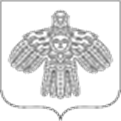 Российская ФедерацияРеспублика Коми ФИНАНСОВОЕ УПРАВЛЕНИЕ АДМИНИСТРАЦИИ МУНИЦИПАЛЬНОГО ОБРАЗОВАНИЯ ГОРОДСКОГО ОКРУГА «УХТА»Российская ФедерацияРеспублика Коми ФИНАНСОВОЕ УПРАВЛЕНИЕ АДМИНИСТРАЦИИ МУНИЦИПАЛЬНОГО ОБРАЗОВАНИЯ ГОРОДСКОГО ОКРУГА «УХТА»Россия ФедерацияКоми Республика«УХТА» КАР КЫТШЫНМУНИЦИПАЛЬНÖЙ ЮКÖНЛÖНАДМИНИСТРАЦИЯСА СЬÖМ ОВМÖСÖН ВЕСЬКÖДЛАНİНРоссия ФедерацияКоми Республика«УХТА» КАР КЫТШЫНМУНИЦИПАЛЬНÖЙ ЮКÖНЛÖНАДМИНИСТРАЦИЯСА СЬÖМ ОВМÖСÖН ВЕСЬКÖДЛАНİНРоссия ФедерацияКоми Республика«УХТА» КАР КЫТШЫНМУНИЦИПАЛЬНÖЙ ЮКÖНЛÖНАДМИНИСТРАЦИЯСА СЬÖМ ОВМÖСÖН ВЕСЬКÖДЛАНİНРоссия ФедерацияКоми Республика«УХТА» КАР КЫТШЫНМУНИЦИПАЛЬНÖЙ ЮКÖНЛÖНАДМИНИСТРАЦИЯСА СЬÖМ ОВМÖСÖН ВЕСЬКÖДЛАНİН   ПРИКАЗ   ПРИКАЗ   ПРИКАЗ   ПРИКАЗ   ПРИКАЗ   ПРИКАЗ   ПРИКАЗ16.11.202116.11.2021№№261г.Ухта,  Республика Комиг.Ухта,  Республика КомиНачальник Финансового управления администрации МОГО «Ухта»Г.В. КрайнКодНаименование1210704.22Повышение квалификации работников образовательных организаций10705.22Мероприятия по предоставлению бесплатного двухразового питания обучающимся с ограниченными возможностями здоровья10706.22Организация и проведение государственной итоговой аттестации по образовательным программам основного общего и среднего общего образования10708.22Обеспечение персонифицированного финансирования дополнительного образования детей10709.22Проведение и участие в мероприятиях патриотической направленности10710.22Проведение и участие в мероприятиях, направленных на пропаганду здорового образа жизни10711.22Проведение оздоровительной кампании детей10712.22Организация временной занятости подростков в летний период10714.22Организация, проведение и участие обучающихся, молодежи и работников в конкурсах, фестивалях, соревнованиях, различных мероприятиях10801.22Проведение капитального и текущего ремонта10802.22Укрепление и модернизация материально-технической базы10804.22Организация городских мероприятий, фестивалей, смотров, реализация творческих проектов в области культуры11109.22Проведение спортивных и физкультурно-оздоровительных мероприятий7201003.22Укрепление и модернизация материально-технической базы муниципальных организаций (проведение капитальных и текущих ремонтов, приобретение оборудования для пищеблоков)7201004.22Укрепление и модернизация материально-технической базы муниципальных организаций (обеспечение комплексной безопасности)7204000.22Проведение оздоровительной кампании детей7215003.22Укрепление и модернизация материально-технической базы (обеспечение пожарной безопасности и антитеррористической защищенности)7284000.22Поддержание работоспособности инфраструктуры связи7285002.22Оплата услуг по обращению с твердыми коммунальными отходами7302000.22Предоставление компенсации родителям (законным представителям) платы за присмотр и уход за детьми, посещающими муниципальные образовательные организации, реализующие основную образовательную программу дошкольного образования21-51730-00000-00000Реализация отдельных мероприятий регионального проекта "Современная школа" (создание детских технопарков "школьный Кванториум")21-53030-00000-00000Обеспечение выплат ежемесячного денежного вознаграждения за классное руководство педагогическим работникам общеобразовательных организаций21-53040-00000-00000Организация бесплатного горячего питания обучающихся, получающих начальное общее образование в образовательных организациях21-54910-00000-00000Реализация отдельных мероприятий регионального проекта "Успех каждого ребенка" (создание новых мест в образовательных организациях различных типов для реализации дополнительных общеразвивающих программ всех направленностей)